СДАЙ ГТО - ПОЛУЧИ СЕРТИФИКАТ НА 10 000 РУБЛЕЙ!Приглашаем жителей Гафурийского района от 60 лет и старше принять участие в сдаче нормативов Всероссийского физкультурно-спортивного комплекса «Готов к труду и обороне» (ГТО). Для сдачи нормативов ГТО нужно зарегистрироваться на интернет-портале ВСФК "ГТО" https://user.gto.ru/user/register, а также получить справку от терапевта о допуске к сдаче нормативов ГТО.В 2023 году 15 человек уже получили сертификат и могут заниматься бесплатно в физкультурно-оздоровительном комплексе «Зилим». Жители района 60 лет и старше, которые успешно выполнят все тесты ГТО, получат заслуженные знаки отличия и станут обладателями сертификатов номиналом 10000 рублей на получение физкультурно-оздоровительных услуг.Центр тестирования ВФСК ГТО находится по адресу ул. Тургенева 4/1 (МАУ ФОК «Зилим») кабинет. 214. Режим работы: с понедельника по пятницу с 09:00 до 17:00 часов (обед 13:00-14:00ч.), выходные суббота и воскресенье. Тел. 8-917-486-48-20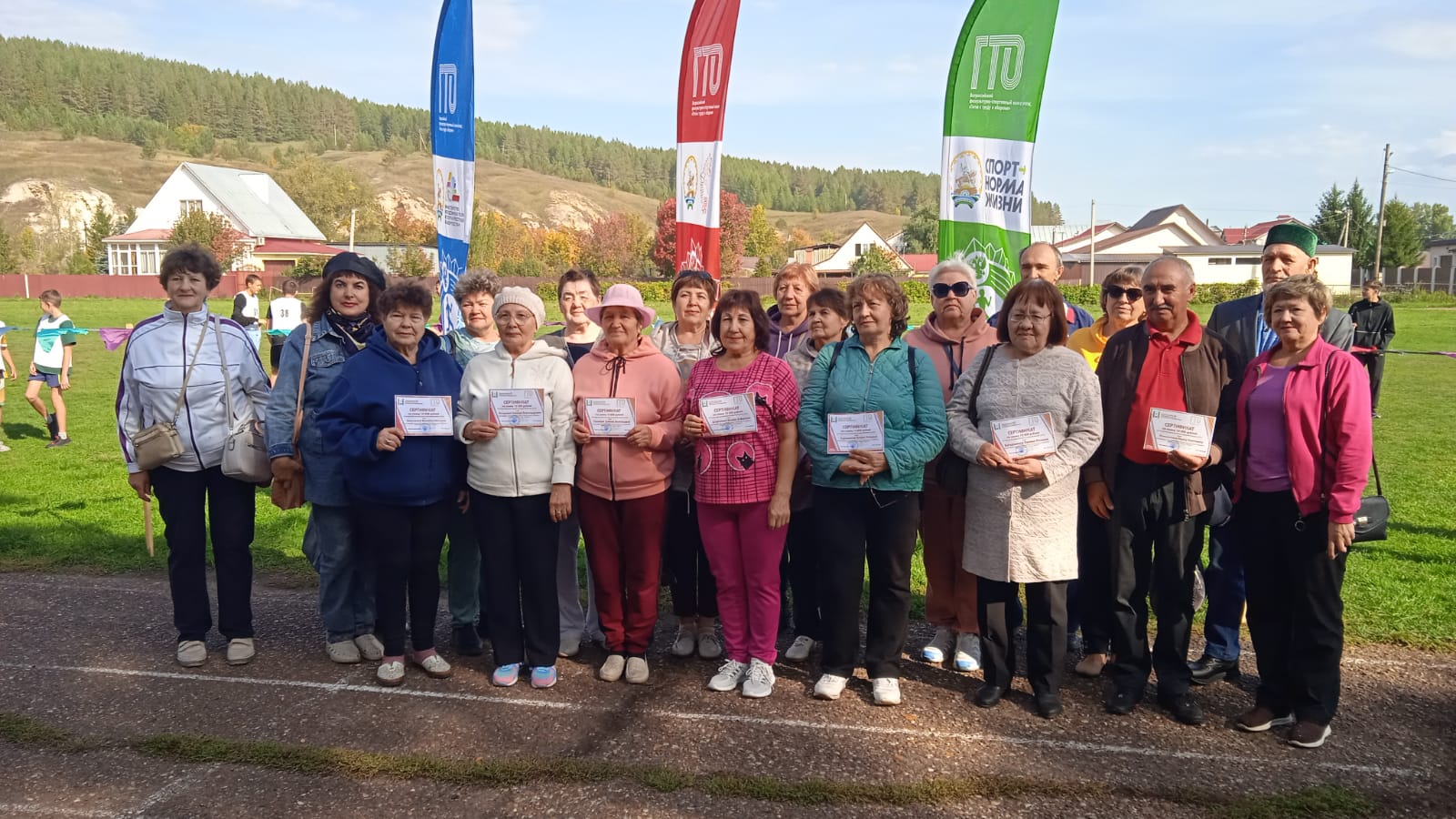 